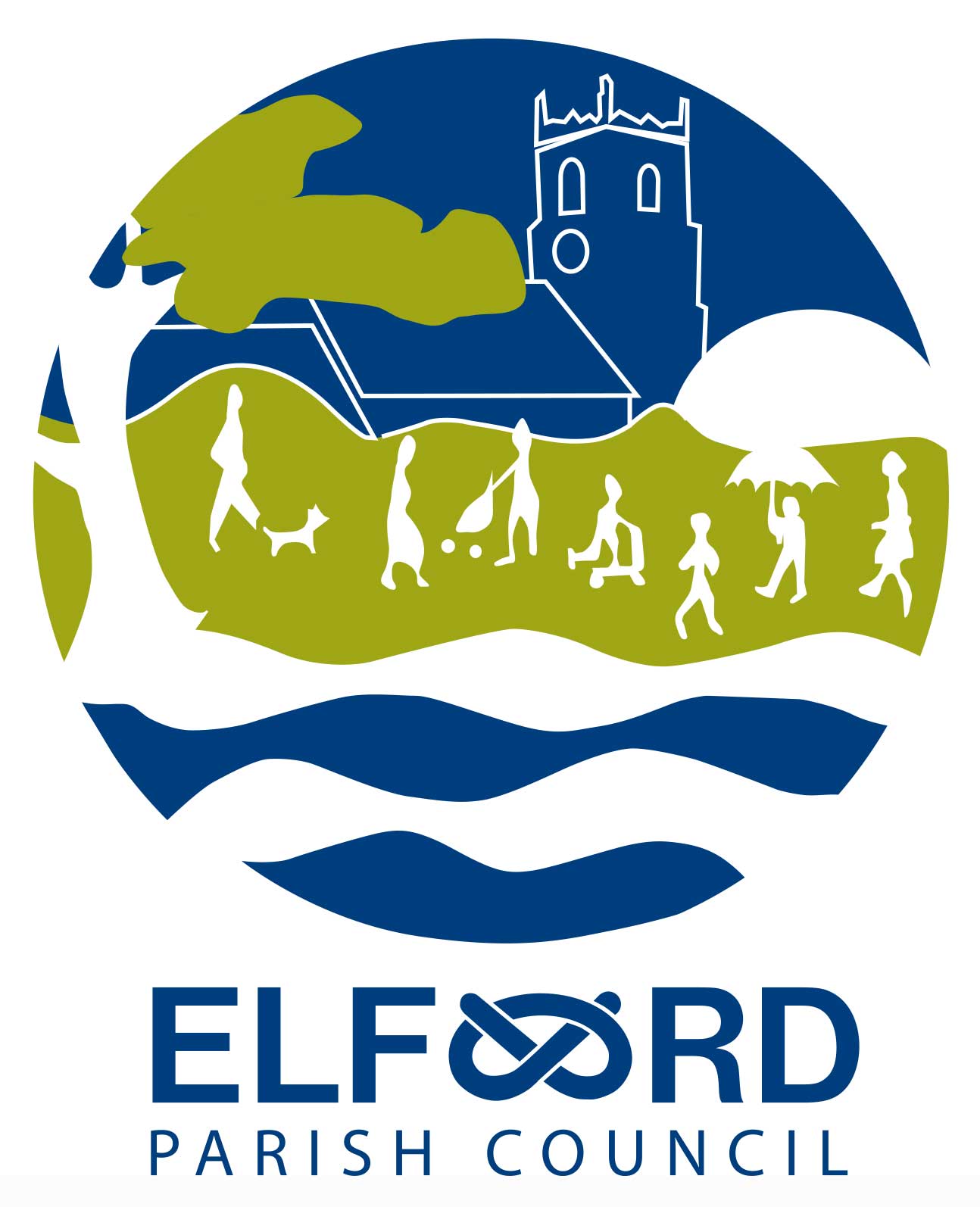 Meeting of the Parish CouncilDate and time:		Tuesday 10th January 2017, 7.00 pm Venue: 			Elford Village Hall.						 A G E N D A	Open Forum : Public session for questions and comments (7.00 – 7.30)	To receive apologies for absence                                                                                                   To receive Declarations of Interest and to consider any written requests from Councillors for the Council to grant a dispensation											To approve the Minutes of the meeting of 12/12/16						 To receive information on matters arising from the meeting of 12th December	             To receive the Clerk’s report									To receive the Clerk’s report on planning issues											To consider maintenance tasks								To consider playground maintenance								To consider response to Environment Agency consultation				To consider Twinning Association proposal	To consider request for contribution to debt, benefit and consumer advice service			 To consider the draft budget for financial year 2017-18					To receive questions and reports from Councillors						To receive correspondence									To receive a financial report   									To consider authorising schedule of accounts for payment					To consider date of next meeting	(February 2017)						M. Jones,  Clerk to Elford Parish Council 